	บันทึกข้อความ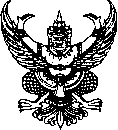 ส่วนราชการ                        ที่   	วันที่          เรื่อง   ขออนุญาตไปราชการเพื่อนิเทศนักศึกษสหกิจศึกษาเรียน   คณบดีคณะสถาปัตยกรรมศาสตร์         ตามที่ข้าพเจ้า ...................................................................................... ตำแหน่ง .....................................................สังกัดสาขา ................................................................................................................................................................................................................................................................................................................................................................................................................................................................................................................................................................................................................................................................................................................................................................................................................................................................................................................................................................................................ได้รับมอบหมายให้นิเทศนักศึกษาสหกิจศึกษา ประจำภาคเรียนที่ 1/2565 โดยมีนักศึกษาในความรับผิดชอบ        จำนวน ...................คน ดังต่อไปนี้** หมายเหตุ กรณีนิเทศในเขตพื้นที่จังหวัดสงขลาและใกล้เคียง กรุณากรอกวันเวลาที่ไปนิเทศทั้ง ๒ ครั้งในการนี้ข้าพเจ้าขอประมาณการค่าใช้จ่ายในการเดินทางไปราชการเพื่อนิเทศ โดยใช้สิทธิ์ดังนี้ (เลือกเพียง ๑ ข้อ) ๑. กรณีเดินทางไปราชการโดยไม่ขอเบิกค่าใช้จ่าย ขอรับสิทธิ์เบิกค่าตอบแทนดังนี้         - ค่าตอบแทนอาจารย์ที่ปรึกษาสหกิจศึกษา ในอัตรา ๑,๐๐๐ บาท ต่อนักศึกษา ๑ คนที่รับผิดชอบ         - ค่าตอบแทนการนิเทศ ในอัตรา ๑,๐๐๐ บาท ต่อนักศึกษา ๑ คน ที่รับผิดชอบโดยเบิกจ่ายได้ไม่เกิน ๒ ครั้งต่อภาคการศึกษา ๒. กรณีเดินทางไปราชการโดยขอประมาณการค่าใช้จ่ายในการเดินทางไปราชการตามสิทธิ์ พร้อมรับสิทธิ์              เบิกค่าตอบแทน         - ค่าตอบแทนอาจารย์ที่ปรึกษาสหกิจศึกษา ในอัตรา ๑,๐๐๐ บาท ต่อนักศึกษา ๑ คนที่รับผิดชอบ         - ค่าตอบแทนการนิเทศ ในอัตรา ๑,๐๐๐ บาท ต่อนักศึกษา ๑ คน ที่รับผิดชอบโดยเบิกจ่ายได้ไม่เกิน ๒ ครั้งต่อภาคการศึกษาโดยขอประมาณการค่าใช้จ่ายในการเดินทางไปราชการตามสิทธิ์ตามข้อ ๒ ดังรายละเอียดต่อไปนี้จำนวนเงินรวมทั้งสิ้น (ตัวอักษร) (...............................................................................................................)						         ลงชื่อ ....................................................................						               (....................................................................)							                      อาจารย์นิเทศ		ที่ชื่อ – สกุล นักศึกษาสถานประกอบการการนิเทศครั้งที่ 1การนิเทศครั้งที่ 1การนิเทศครั้งที่ 2การนิเทศครั้งที่ 2ที่ชื่อ – สกุล นักศึกษาสถานประกอบการวันที่เวลาวันที่เวลา123ที่รายการจำนวนเงิน๑ค่าเดินทางโดยพาหนะประจำทาง ไป-กลับ๒ค่าที่พักจ่ายจริงตามใบเสร็จ จำนวน ..................คืน๓ค่าที่พักแบบเหมาจ่ายคืนละ ๕๐๐ บาท จำนวน ....................คืน๔ชดเชยค่าน้ำมันเชื้อเพลิง (................กม.X กม.ละ ๔ บาทX...............เที่ยว) ทะเบียนรถ..................รวมเงินทั้งหมด